METHODSICD-10 codes used to define the cohort is in Supplementary Table 2; the model followed the cohort from presentation to the ED through either inpatient stay to 28 days post-discharge, or 28 days after discharge from the ED. This timeframe was chosen because generally, post-discharge diagnostic evaluation and assessment with endoscopy, if necessary, is completed within 30 days of the patient encounter. Moreover, the patients modeled (very low risk), are not expected to have complications past this timeframe.Model InputsRates of hospital admission from the ED, in-patient mortality, discharge from the hospital, discharge from the ED, post-ED discharge mortality, post-ED readmission, and outpatient endoscopy under each triage strategy were derived from a prospective multicenter study.1 The GBS triage strategy used GBS=0; the admission rates of 71% with use of GBS=0 and 96% with usual care are based on results from the multicenter prospective trial. The estimated proportion of admitted patients using the machine-learning model was 65% based on the absolute increase in specificity of the machine-learning model (14%) compared to GBS at the matched 100% sensitivity threshold in an external validation study. Since this value was not taken directly from a clinical study, the proportion of admitted patients was varied along a beta distribution with standard deviation of 5%. (Supplementary Table 1)Additional analysis was performed to estimate the estimated savings at GBS 0-1, which is recommended by recent guidelines.2-4 Due to the absence of prospective studies applying the extended range threshold, the estimated proportion of admitted patients from the prospective multicenter study1 was scaled by the absolute increase in specificity taken from the external validation study.5 Based on these estimates the performance of the GBS=1 from GBS=0 increases specificity by 15%, with calculated admission rate of 64%. For the machine-learning model at 99% sensitivity, the performance increases by 23%, with admission rate of 61%. Since the 99% sensitivity threshold accordingly may lead to increased false negatives, we adjusted the readmission rate of low-risk UGIB patients discharged from the emergency department by 1% (1.5% from baseline assumption 0.5%).  Gamma distributions were applied to re-admission rates for discharged low risk patients and mortality rates for inpatient and discharged patients due to recent estimates that reflect decreasing case fatality since the original study was performed in 2009.6 Ninety-five percent uncertainty intervals were estimated using the proportion and number of patients in the study across the 10,000 simulations with applied normal, beta, or gamma distributions used for the model input. Proportions of 30-day readmissions were derived from a retrospective study using the Agency for Healthcare Research and Quality’s Healthcare Cost and Utilization Project 2014 Nationwide Readmission Database for hospitalized patients with non-variceal UGIB, with beta distribution  and the proportion adjusted for the projected decrease in hospital admissions with the applied triage tool.7 The proportion of patients discharged from the hospital without endoscopic evaluation, and thus potentially needing outpatient endoscopic evaluation, was derived from the 2019 National Emergency Department Sample (NEDS). Of patients who require outpatient endoscopy, the proportion of patients who attend to an Ambulatory Surgery Center versus a Hospital Outpatient Surgery Center were derived from a report published by the Anthem Public Policy Institute in 2020. Specific details are in Supplementary Table 1. We chose to use Medicare reimbursement cost because Medicare pays less than other insurers and is a conservative estimate of cost savings when applying either the GBS or the machine-learning model. For inpatients, we used a national weighted estimate of inpatient cost and provider fees based on Diagnosis Related Groups (DRGs) for gastrointestinal bleeding from the NEDS (additional details in Supplementary Table 3). For outpatients, we assumed patients discharged from the hospital would require one outpatient clinic visit and one laboratory draw comprising a complete blood count, complete metabolic panel, and prothrombin time. We assumed that patients discharged from the ED may require double the visit and laboratory testing, since discharge from the ED typically recommends follow-up with a primary care provider with outpatient laboratory testing. We made this estimate with our expert opinion anticipating that these patients may require both initial follow-up after ED discharge and then a repeat follow-up to assess the trend in hemoglobin levels. Costs for outpatient endoscopy with conscious sedation fee in ambulatory surgery centers (ASC) versus hospital outpatient surgery centers (HOSC) were estimated from Medicare reimbursement tables and rates assumed to be 30% diagnostic and 70% with biopsy (to assess for H. pylori or other histological findings). Total initial validation and implementation costs were estimated on an annual basis based on a range from published studies of implementation studies for hospital-based computerized decision support systems. We used two systematic reviews that identified twenty-one implementation studies for clinical decision support systems that covered a wide range of clinical tasks, settings, personnel availability, expertise, and clinical tasks.8, 9 The breadth of these studies give us confidence that the estimated implementation cost of a clinical decision support can be robust enough to apply across different centers, geographic locations, and resource availability in the U.S. For our cost estimates, we selected studies that specifically evaluated the implementation of a clinical decision support system. The baseline per-patient cost was estimated as the median of the annual cost over a 5-year time horizon of implementation after stratifying studies into small (1 to 4 providers)10, 11, medium (5 to 24 providers)12, 13 or large (greater than 25 providers)14, 15 centers and applying the annual per patient cost to the corresponding quartile. (Supplementary Table 8) We divided U.S. hospital-based EDs into quartiles based on the number of encounters with UGIB using 2019 NEDS and determined implementation costs for each quartile to provide a range of costs across the smallest to the largest EDs (Supplementary Table 9). The uncertainty interval is calculated by running the Monte Carlo probabilistic sensitivity analysis (PSA) over 10,000 simulations, calculating the difference between the costs for each of the 10,000 simulations and taking the different percentiles (2.5%, 97.5%) of the 10,000 differences in costs. The differences are then multiplied by 5 to obtain the cost difference estimate over the first 5 years of implementation. For one-way sensitivity analyses costs varied included inpatient cost, estimated post-hospital cost, cost of ED visit, cost of upper endoscopy at the ambulatory surgery center versus hospital-based outpatient surgery center, post-ED discharge cost, provider assessment cost, and annual per-patient cost of implementation across different quartiles. Utilization parameters that were varied include rate of inpatient stay without endoscopic evaluation, readmission rate after discharge, rate of admission with the GBS, and rate of admission with an ML model. Specific information about parameters for cost and utilization are presented in Supplementary Table 10.Supplementary Table 1: Key Input Parameters for Base Model with References and Costs based on Medicare reimbursement costSupplementary Table 2: ICD-10 CM codes used to define Emergency Department Encounters with Primary Diagnosis of Upper Gastrointestinal Bleeding from the National Emergency Department Sample 2019*Other ICD-10-CM codes for GIB have been added after 2019 (K21.01, K20.81, K20.91) and are not used to define UGIBSupplementary Table 3: Proportion of Patients with each Diagnosis-Related Group for Gastrointestinal BleedingWe used a weighted cost derived from Diagnosis Related Groups (DRG) for gastrointestinal bleeding: 377, 378, and 379 with proportions of patients with each DRG derived from the 2019 NEDS based on length of stay estimates for DRG 378 and 379 with Hospitalist and Gastroenterology services rendered, while for DRG 377 we assumed 60% required ICU care for half of their stay and 40% did not. From the 2019 NEDS 4.4% of patients with UGIB were under observation, and we assumed billing of 99235 (Observation Same Date), 99217 (Observation Care Discharge), and 99204 (GI consult while observation). We note that approximately 17% of all patients in the NEDS sample with a primary ICD Diagnosis code for UGIB did not have an associated DRG and chose to keep the actual proportion to maintain the relative spacing of the values. Additionally, we chose to maintain original proportions since this actually biases in the direction of decreased savings due to a systemic underestimate of inpatient cost. Provider fees were calculated using national average Medicare Payment Amount from 2021 Medicare tables. Supplementary Table 4: Medicare Costs for Inpatient CareSupplementary Table 5: Projected Daily Provider Fee Breakdown By Diagnosis-Related GroupWe note that the projected provider costs for each DRG reflects the median length of stay estimated from the 2019 NEDS database, listed in Supplementary Table 3.Supplementary Table 6: Inpatient Upper Endoscopy Provider Fees from Medicare Reimbursement Tables With Estimated Proportion of UGIB Patients from the National Emergency Department Sample 2019We note that approximately 21% of all patients in the NEDS sample with a primary ICD Diagnosis code for UGIB did not have an associated CPT code for EGD and chose to keep the actual proportion to maintain the relative spacing of the values. Supplementary Table 7: Outpatient Endoscopy CostsSupplemental Table 8: Per-Patient Implementation Cost from published studies evaluating clinical decision support systems in the electronic health record*Conversion from GBP to USD 1.3Median per patient cost estimates from small center studies are applied to the lowest quartile, medium center studies to the second quartile, and large center studies to the third and fourth quartiles. If per-patient annual cost was unavailable, we used the numerator as implementation cost at year 1 and maintenance cost every year thereafter divided by the denominator of number of centers and patients seen per center to calculate the 5-year annual cost. Depending on the volume of patients, we estimated large centers with greater than 1,000 patients seen, medium centers with 500 to 1,000 patients, and small if less than 500 patients were seen. We also perform sensitivity analysis to include the lowest and highest reported per-patient annual cost from published studies for each quartile, with the baseline model as the median cost in each quartile. Supplementary Table 9: Quartiles of Emergency Departments with Number of Encounters with Upper Gastrointestinal Bleeding from the National Emergency Department Sample 2019 Supplementary Table 10: Cost and Utilization Parameters Used for One-Way Sensitivity Analyses via Tornado Diagram.Supplemental Figure 1: Tornado Diagrams with One-Way Sensitivity Analyses Across Cost and Utilization Rates in Year 1 of Implementation Across Quartiles. Supplementary Table 11: Estimated Per-Patient, Per-Center, and Nationwide Savings of Care with Implementation of the Glasgow-Blatchford Score 0-1 or Machine-Learning Risk Assessment Matched at 99% Sensitivity By Quartiles of Emergency Departments Based on Number of Annual Patient Encounters for Upper Gastrointestinal Bleeding. ED: emergency department; GBS: Glasgow-Blatchford Score; ML: Machine Learning; UGIB: upper gastrointestinal bleeding; UI: uncertainty interval*Note: UI calculated, details in supplementLiterature Cited1.	Stanley AJ, Ashley D, Dalton HR, et al. Outpatient management of patients with low-risk upper-gastrointestinal haemorrhage: multicentre validation and prospective evaluation. Lancet 2009;373:42-7.2.	Laine L, Barkun AN, Saltzman JR, et al. ACG Clinical Guideline: Upper Gastrointestinal and Ulcer Bleeding. Am J Gastroenterol 2021;116:899-917.3.	Barkun AN, Almadi M, Kuipers EJ, et al. Management of Nonvariceal Upper Gastrointestinal Bleeding: Guideline Recommendations From the International Consensus Group. Annals of internal medicine 2019:10.7326/M19-1795.4.	Gralnek IM, Stanley AJ, Morris AJ, et al. Endoscopic diagnosis and management of nonvariceal upper gastrointestinal hemorrhage (NVUGIH): European Society of Gastrointestinal Endoscopy (ESGE) Guideline - Update 2021. Endoscopy 2021;53:300-332.5.	Shung DL, Au B, Taylor RA, et al. Validation of a machine learning model that outperforms clinical risk scoring systems for upper gastrointestinal bleeding. Gastroenterology 2020;158:160-167.6.	Zheng NS, Tsay C, Laine L, et al. Trends in characteristics, management, and outcomes of patients presenting with gastrointestinal bleeding to emergency departments in the United States from 2006 to 2019. Aliment Pharmacol Ther 2022;56:1543-1555.7.	Abougergi MS, Peluso H, Saltzman JR. Thirty-Day Readmission Among Patients With Non-Variceal Upper Gastrointestinal Hemorrhage and Effects on Outcomes. Gastroenterology 2018;155:38-46.e1.8.	Donovan T, Abell B, Fernando M, et al. Implementation costs of hospital-based computerised decision support systems: a systematic review. Implementation Science 2023;18:7.9.	Jacob V, Thota AB, Chattopadhyay SK, et al. Cost and economic benefit of clinical decision support systems for cardiovascular disease prevention: a community guide systematic review. J Am Med Inform Assoc 2017;24:669-676.10.	Cleveringa FG, Welsing PM, van den Donk M, et al. Cost-effectiveness of the diabetes care protocol, a multifaceted computerized decision support diabetes management intervention that reduces cardiovascular risk. Diabetes Care 2010;33:258-63.11.	Zamora A, Fernández de Bobadilla F, Carrion C, et al. Pilot study to validate a computer-based clinical decision support system for dyslipidemia treatment (HTE-DLP). Atherosclerosis 2013;231:401-4.12.	Swart N, Morris S, Murphy MF. Economic value of clinical decision support allied to direct data feedback to clinicians: blood usage in haematology. Vox Sang 2020;115:293-302.13.	Gilmer TP, O'Connor PJ, Sperl-Hillen JM, et al. Cost-effectiveness of an electronic medical record based clinical decision support system. Health Serv Res 2012;47:2137-58.14.	Munoz M, Pronovost P, Dintzis J, et al. Implementing and evaluating a multicomponent inpatient diabetes management program: putting research into practice. Jt Comm J Qual Patient Saf 2012;38:195-206.15.	Sendak MP, Balu S, Schulman KA. Barriers to Achieving Economies of Scale in Analysis of EHR Data. A Cautionary Tale. Applied clinical informatics 2017;8:826-831.ParameterBase Case ValueSourceDistributionAdmission Rate from EDAdmission Rate from EDAdmission Rate from EDAdmission Rate from ED    Usual Care0.96Stanley et al 2009Normal with standard deviation of 0.01    GBS=00.71Stanley et al 2009Beta with standard deviation 0.05    Machine Learning Model at 100% Sensitivity0.65Shung et al 2020Beta with standard deviation 0.05    GBS=10.64Shung et al 2020Beta with standard deviation 0.05    Machine Learning Model at 99% Sensitivity0.61Shung et al 2020Beta with standard deviation 0.05Proportion of Admitted Patients who Die0.04Stanley et al 2009Gamma with standard deviation 0.03Proportion of Discharged Patients who Die0.005Stanley et al 2009Gamma with standard deviation 0.002Discharge RateDischarge RateDischarge RateDischarge RatePatients Discharged From Inpatient Stay Readmitted to the ED0.13Abougergi et al 2018Normal with standard deviation of 3%Patients Discharged from Inpatient Stay Without Endoscopy Performed Inpatient0.31National Emergency Department Sample 2019Normal with standard deviation 0.05Patients Discharged From Inpatient Stay Who Return for Outpatient Endoscopy0.4Stanley et al 2009Normal with standard deviation 0.05Low-Risk Patients at 100% Sensitivity Discharged From Emergency Department Readmitted to the ED0.005Stanley et al 2009Gamma with standard deviation 0.002Low-Risk Patients at 99% Sensitivity Discharged From Emergency Department Readmitted to the ED0.015Stanley et al 2009Gamma with standard deviation 0.002    Ambulatory Surgery Center0.52Anthem Public Policy Institute 2020Normal with standard deviation 0.05    Hospital Outpatient Surgery Center0.48Anthem Public Policy Institute 2020Normal with standard deviation 0.05Implementation and Maintenance Per-Patient Cost (Annual Cost Over 5 Years)Implementation and Maintenance Per-Patient Cost (Annual Cost Over 5 Years)Implementation and Maintenance Per-Patient Cost (Annual Cost Over 5 Years)Implementation and Maintenance Per-Patient Cost (Annual Cost Over 5 Years)  Small Centers (1 to 4 providers)$149 ($73- $225)Cleveringa et al 2020, Zamora et al 2013   Medium Centers (5 to 24 providers)$42.58 ($42.15 - $43.00)Gilmer et al 2012, Swart et al 2020  Large Centers (>25 providers)$30.74 ($0.48 - $61.00)Sendak et al 2017, Munoz et al 2012ICD-10-CM *Upper GIB      Bleeding from UlcerK22.11, K25.0, K25.2, K25.4, K25.6,K26.0, K26.2, K26.4, K26.6,K27.0, K27.2, K27.4, K27.6,K28.0, K28.2, K28.4, K28.6     Variceal BleedI85.01, I85.11     Mallory-Weiss TearsK22.6     Angiodysplasia K31.811     Dieulafoy’s LesionK31.82     Gastritis/DuodenitisK29.01, K29.21, K29.31, K29.41, K29.51, K29.61, K29.71, K29.81, K29.91     Unspecified Esophageal     HemorrhageK22.8     Hematemesis K92.0Diagnosis-Related GroupNational Medicare Payment AmountProportion of UGIB patientsLength of Stay (95% CI)379$4,056.926.6%2.23(2.18-2.28)378$6,421.2347.6%3.37(3.34-3.40)377 with ICU stay$12,326.2615%5.72(5.63-5.81)377 without ICU stay$12,326.2610%5.72(5.63-5.81)ObservationNo DRG, Discharged from ED4.4%N/ACPTCPT Code Description2021 National Medicare RateCritical Care Services-Inpatient OnlyCritical Care Services-Inpatient OnlyCritical Care Services-Inpatient Only99291Critical Care First Hour$220.8799292Critical Care Additional 30 Min$110.96Hospital Care, InpatientHospital Care, InpatientHospital Care, Inpatient99221Initial Hospital Care$101.1999222Initial Hospital Care$136.0899223Initial Hospital Care$200.29Subsequent Hospital Care, InpatientSubsequent Hospital Care, InpatientSubsequent Hospital Care, Inpatient99231Subsequent Hospital Care$38.3899232Subsequent Hospital Care$71.8899233Subsequent Hospital Care$103.28Hospital Discharge, InpatientHospital Discharge, InpatientHospital Discharge, Inpatient99238Hospital Discharge Day$72.2399239Hospital Discharge Day$106.42Admission & Discharge on Same Day from Hospital Observation CareAdmission & Discharge on Same Day from Hospital Observation CareAdmission & Discharge on Same Day from Hospital Observation Care99234Observation/Hospitalization Same Date$131.5599235Observation/Hospitalization Same Date$167.1499236Observation/Hospitalization Same Date$214.5999217Observation Care Discharge$72.23Outpatient GI ConsultOutpatient GI ConsultOutpatient GI Consult99204Office New$137.48Diagnosis-Related GroupDay 1Day 2Day 3Day 4Day 5Day 637999222 Hospitalist99222GI Consult99231 Hospitalist99231GI99238 Hospitalist37899222 Hospitalist99222GI Consult99232 Hospitalist99232GI99231 Hospitalist99231GI99238 Hospitalist99231GI377 with ICU stay99291 Hospitalist or MICU99223GI Consult99291 MICU 99232GI99291 MICU 99232GI99232 Hospitalist99232GI99231 Hospitalist99231GI99239 Hospitalist377 without ICU stay99223 Hospitalist99223GI consult99233 Hospitalist99232 GI99233 Hospitalist99232 GI99232 Hospitalist99232GI99231 Hospitalist99231GI99239 HospitalistInpatient Endoscopy FeeDescriptionProvider Fee onlyProportion of UGIB Patients45235EGD only$124.5719.8%43239EGD with biopsy$140.2735.1%43255EGD and hemostasis$203.4322.5%43244EGD and ligation$248.441.9%Conscious Sedation Fee99151Conscious Sedation$25.47CPT CodeASCHOSC45235$533.00$933.0043239$549.00$949.00ManuscriptCenter SizeAdjusted Cost Per PatientCleveringa 2010Small$73.00Zamora 2013Small$225.00Gilmer 2012Medium$43.00Swart 2020Medium$54.80*Munoz 2012Large$61.00Sendak 2017Large$0.48QuartileNumber of Encounters Median (Range)Total Number of Encounters115 (3-34)3,633281 (34-166)19,7933288 (167-469)67,1384718 (469-2,490)186,182ParameterLowSourceHighHighSourceCost ParametersCost ParametersCost ParametersCost ParametersCost ParametersCost ParametersInpatient Cost$4,785NEDS 2019 MedianNEDS 2019 Median$7,885Peery et al MedianPost-Hospital Cost$143.97Medicare TablesMedicare Tables$485Campbell et al. (mean estimate, converted from GBP to USD)Cost of ED visit$838.09NEDS 2019 MedianNEDS 2019 Median$1386.78NEDS 2019 MeanCost ASC$533Lowest CPT for Diagnostic EGD Medicare TablesLowest CPT for Diagnostic EGD Medicare Tables$1401Sidecar Health (Average Cash Price for EGD)Cost HOSC$933Lowest CPT for Diagnostic EGD Medicare TablesLowest CPT for Diagnostic EGD Medicare Tables$2016Sidecar Health (Average Cash Price for EGD)Cost ED Discharge$287.94Medicare tables, (estimated double of post-hospital cost)Medicare tables, (estimated double of post-hospital cost)$485Campbell et al. (mean estimate, converted from GBP to USD)Cost of Provider Assessment$639.86NEDS 2019, Lower Bound (95% CI)NEDS 2019, Lower Bound (95% CI)$756.30NEDS 2019, Upper Bound (95% CI)Per-Patient Annual Cost of ImplementationNEDS 2019; Cleveringa et al 2010, Zamora et al 2013, Gilmer et al 2012, Swart et al 2020, Sendak et al 2017, Munoz et al 2012Quartile 1 $73.00Quartile 1 Quartile 1 $225.00NEDS 2019; Cleveringa et al 2010, Zamora et al 2013, Gilmer et al 2012, Swart et al 2020, Sendak et al 2017, Munoz et al 2012Quartile 2 $42.15Quartile 2 Quartile 2 $43.00NEDS 2019; Cleveringa et al 2010, Zamora et al 2013, Gilmer et al 2012, Swart et al 2020, Sendak et al 2017, Munoz et al 2012Quartile 3$0.48Quartile 3Quartile 3$61.00NEDS 2019; Cleveringa et al 2010, Zamora et al 2013, Gilmer et al 2012, Swart et al 2020, Sendak et al 2017, Munoz et al 2012Quartile 4$0.48Quartile 4Quartile 4$61.00NEDS 2019; Cleveringa et al 2010, Zamora et al 2013, Gilmer et al 2012, Swart et al 2020, Sendak et al 2017, Munoz et al 2012Utilization ParametersUtilization ParametersUtilization ParametersUtilization ParametersUtilization ParametersUtilization ParametersMachine Learning Rate of Admission0.65Shung et alShung et al0.96Stanley et alInpatient discharge without endoscopy0.31NEDS 2019, subsetted to Urban Teaching and Non-Teaching HospitalsNEDS 2019, subsetted to Urban Teaching and Non-Teaching Hospitals0.48NEDS 2019, subsetted to Rural HospitalsReadmission after discharge0.13Abougergi et alAbougergi et al0.176Peery et alGBS Rate of Admission0.71Stanley et alStanley et al0.96Stanley et alQuartile 1 Annual UGIB Encounters: 15 (3-34) Median (Range)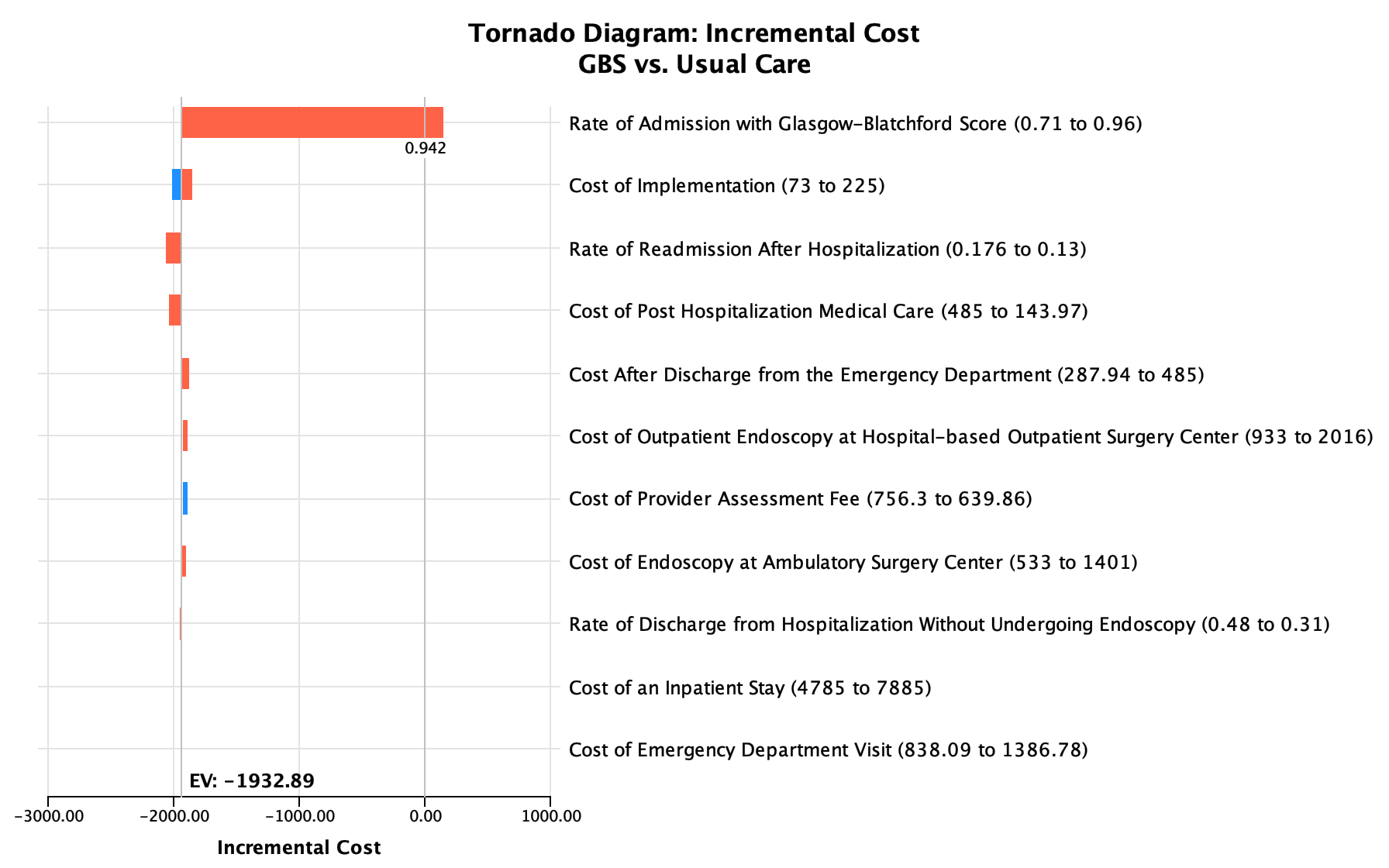 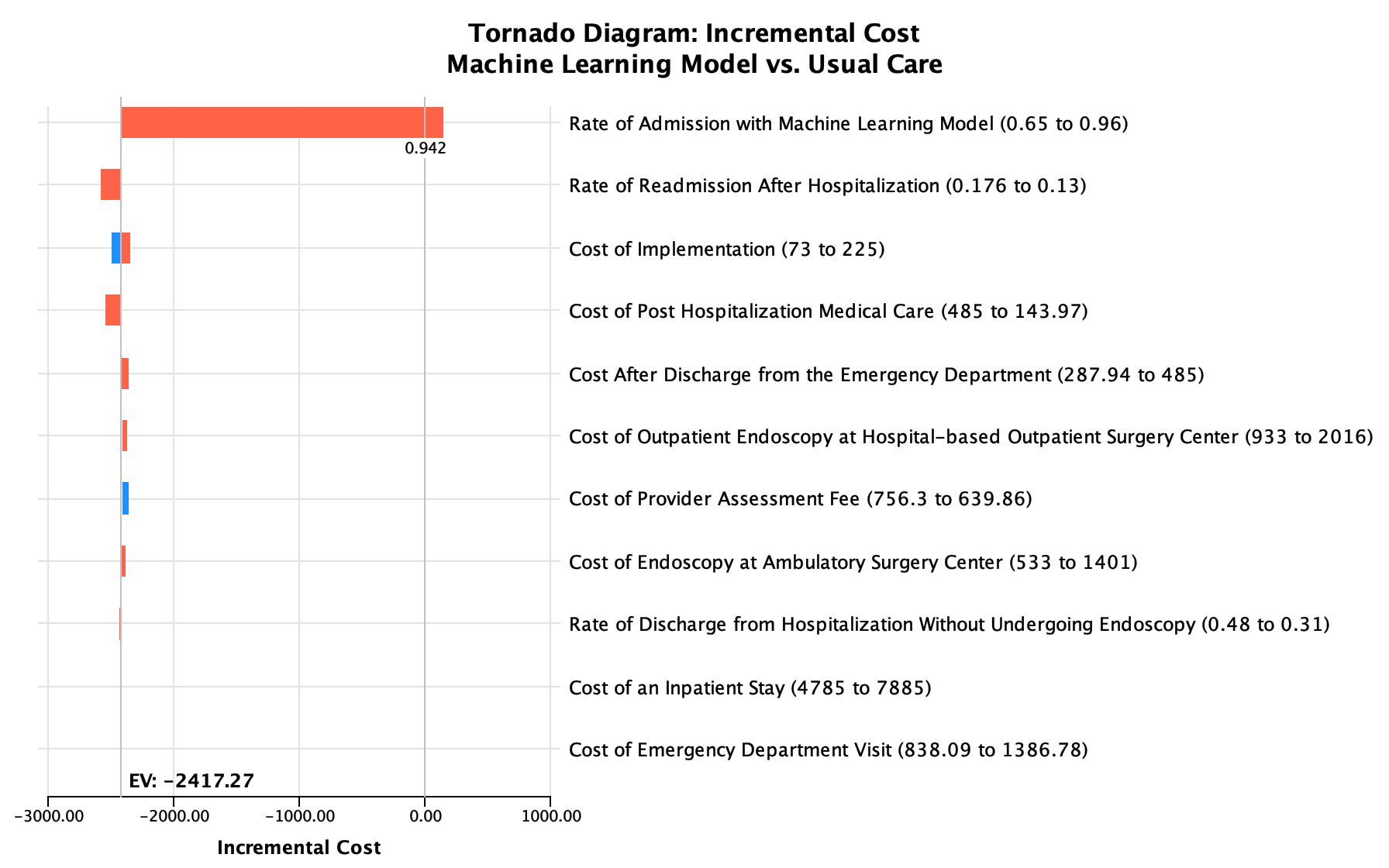 Quartile 2 Annual UGIB Encounters: 81 (34-166)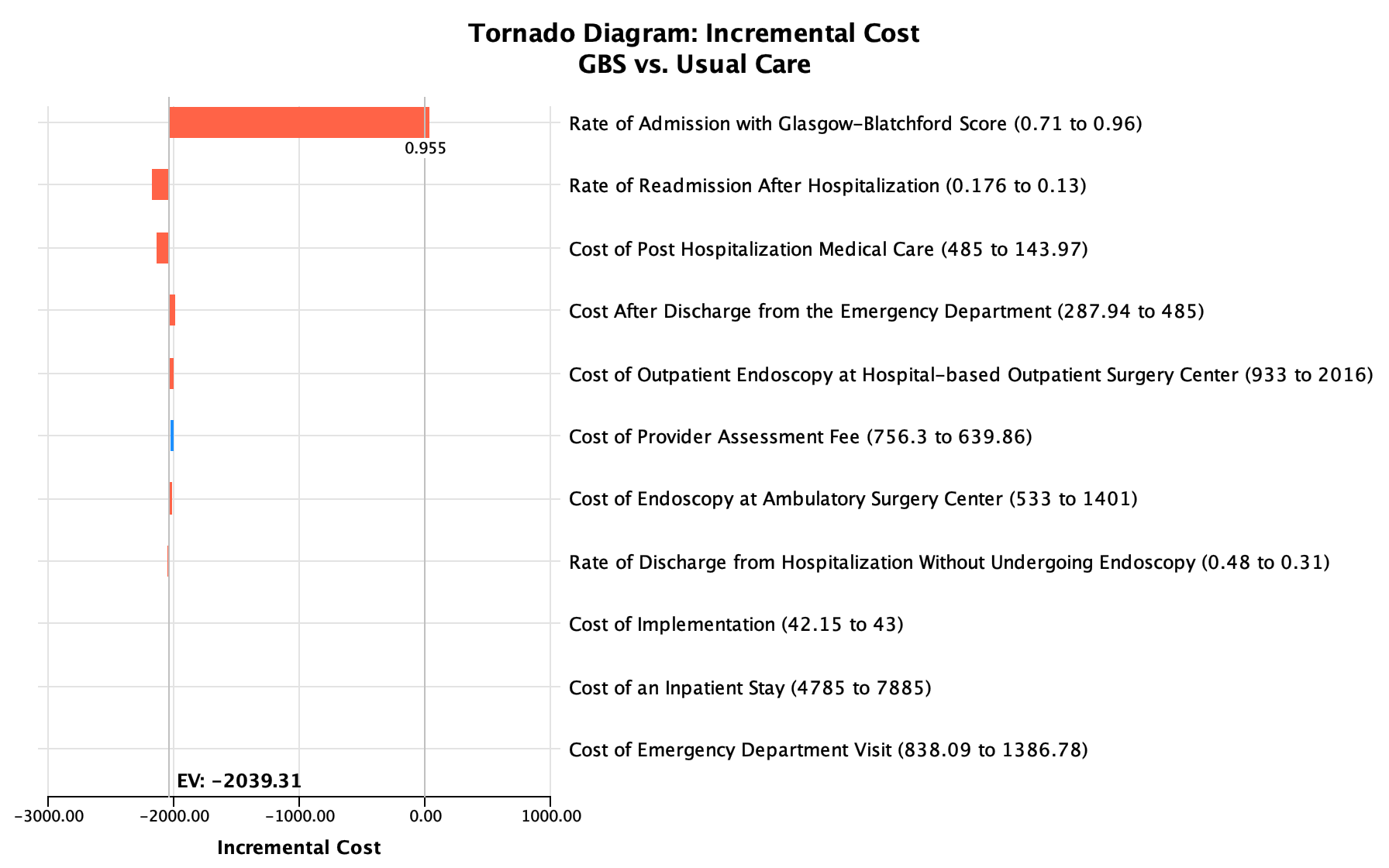 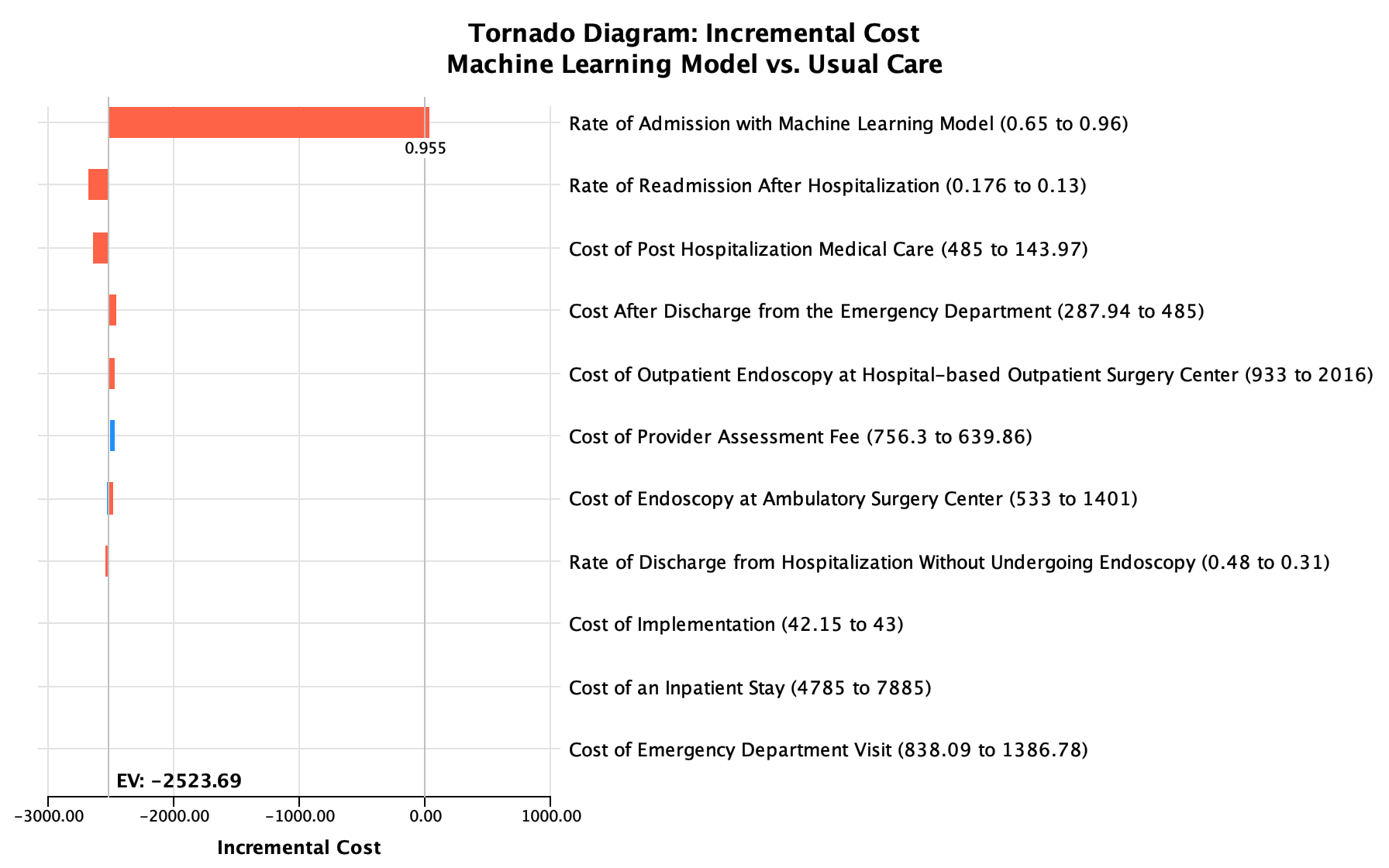 Quartile 3 Annual UGIB Encounters:  288 (167-469)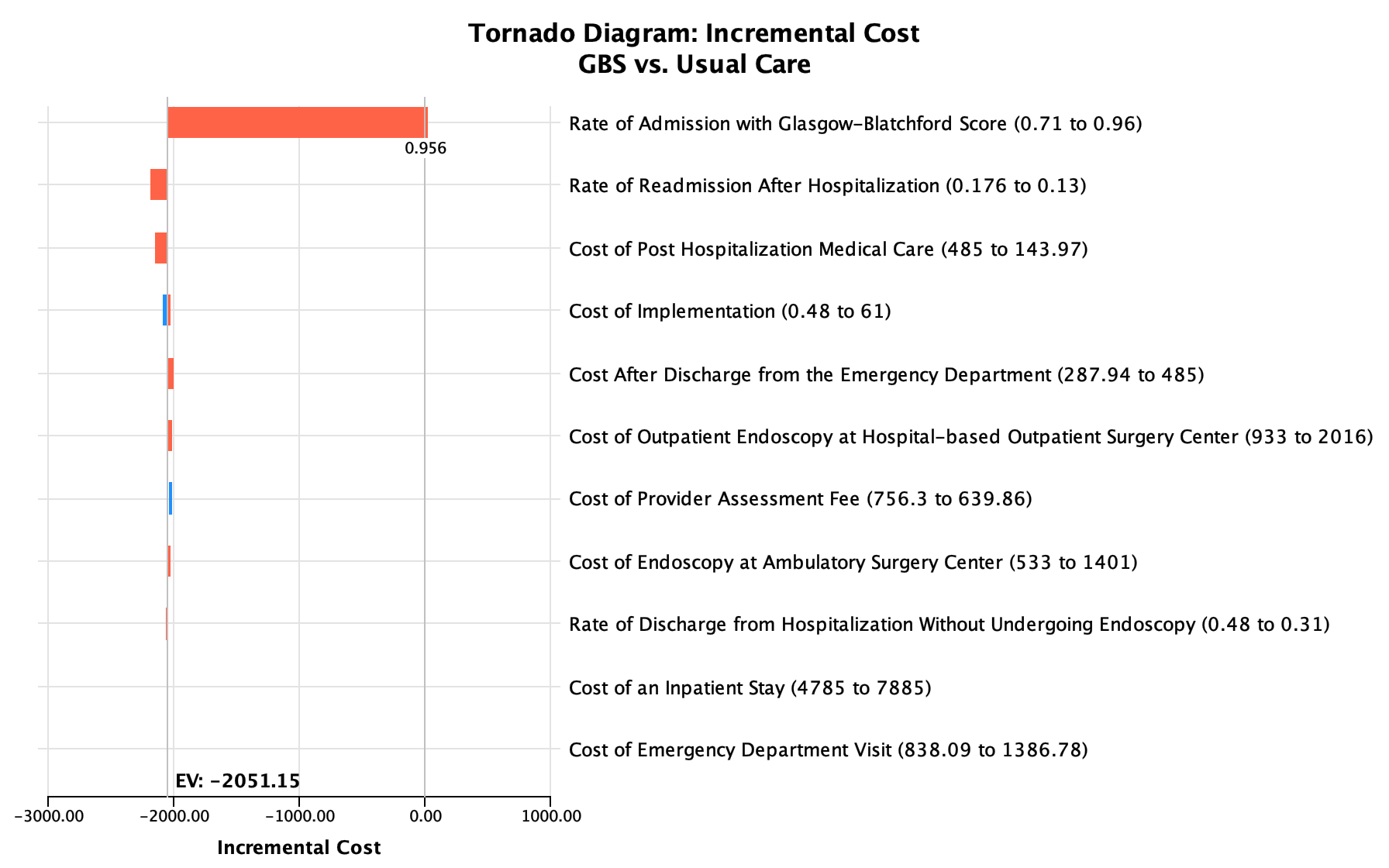 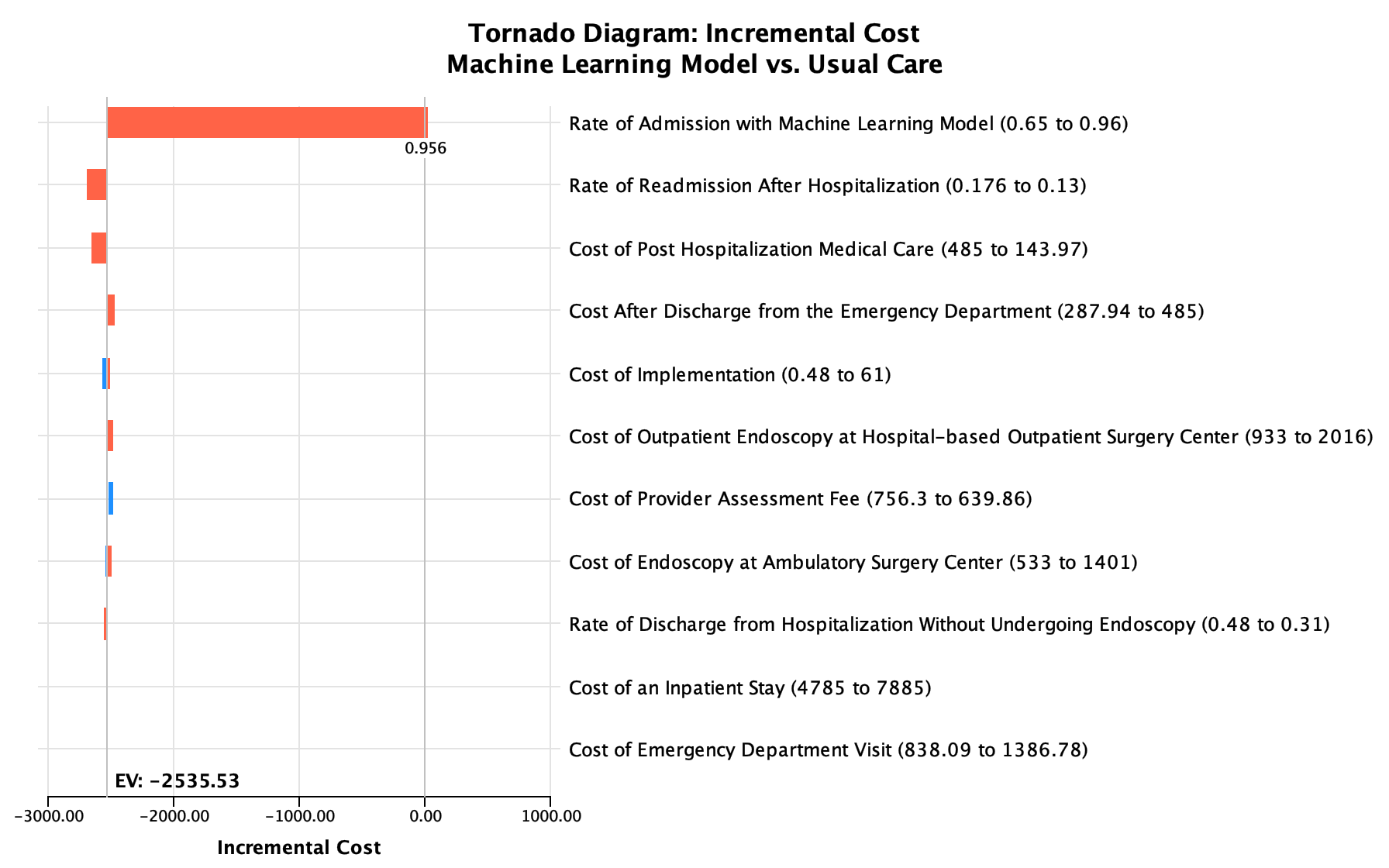 Quartile 4 Annual UGIB Encounters: 718 (469-2,490)ED Patient Encounters for UGIB;Median (Range)Total NUsual Care Annual Per-Patient Cost of Usual Care (95% UI)Annual Per-Patient Cost of Care with Implementation of GBS or ML Model (95% UI)Annual Per-Patient Cost Difference with GBS or ML Model vs. Usual Care (95% UI)Total Projected Cost Difference for 5 Years Per Center Based on Median Encounters (95% UI)Total Nationwide Projected Cost Difference for 5 Years Based on Total Encounters (95% UI)Glasgow-Blatchford Score 0-1Glasgow-Blatchford Score 0-1Glasgow-Blatchford Score 0-1Glasgow-Blatchford Score 0-1Glasgow-Blatchford Score 0-1Glasgow-Blatchford Score 0-1Quartile 1 15 (3-34) N=3,633$7,948.20($7,520.63-$8,391.48)$5,543.42($3,906.91-$7,015.41)$2,406.85($947.01-$4,078.20)$180,513.40($71,025.70-$305,864.87)$43,720,346.49($17,202,424.30-$74,080,472.58)Quartile 281 (34-166)N=19,793$7,954.36($7,534.34-$8,392.82)$5,439.02($3,780.38-$6,900.75)$2,512.92($1,085.26-$4,211.11)$1,017,731.60($439,531.54-$1,705,498.23)$248,690,883.26($107,403,059.82-$416,752,179.70)Quartile 3288 (167-469)N=67,138$7,952.46($7,527.57-$8,402.23)$5,420.50($3,782.26-$6,901.71)$2,521.81($1,049.07-$4,199.28)$3,631,410.79($1,510,658.92-$6,046,969.02)$846,547,422.08($352,161,869.72-$1,409,657,660.13)Quartile 4718 (469-2,490)N=186,182$7,952.46($7,527.57-$8,402.23)$5,439.74($3,780.72-$6,902.28)$2,521.81($1,049.07-$4,199.28)$9,053,308.84 ($3,766,156.61-$15,075,429.71)$2,347,580,984.51($976,588,537.47-$3,909,155,507.73)All QuartilesN=276,746$3,486,539,636.35($1,453,355,891.31-$5,809,645,820.13)Machine Learning Model at 99% SensitivityMachine Learning Model at 99% SensitivityMachine Learning Model at 99% SensitivityMachine Learning Model at 99% SensitivityMachine Learning Model at 99% SensitivityMachine Learning Model at 99% SensitivityQuartile 1 15 (3-34) N=3,633$7,948.20($7,520.63-$8,391.48)$5,299.93($3,690.75-$6,789.62)$2,645.44($1,176.52- $4,290.07)$198,407.87($88,239.14-$321,755.33)$48,054,386.34($21,371,518.73-$77,929,140.77)Quartile 281 (34-166)N=19,793$7,954.36($7,534.34-$8,392.82)$5,195.35($3,569.39-$6,704.76)$2,758.71($1,266.83-$4,390.10)$1,117,276.60($513,066.80-$1,777,991.76)$273,015,503.42($125,371,988.67-$434,466,554.76)Quartile 3288 (167-469)N=67,138$7,952.46($7,527.57-$8,402.23)$5,175.09($3,566.84-$6,690.21)$2,770.36($1,285.53-$4,418.57)$3,989,317.93($1,851,156.28-$6,362,740.71)$929,982,038.13($431,537,951.87-$1,483,269,742.13)Quartile 4718 (469-2,490)N=186,182$7,952.46($7,527.57-$8,402.23)$5,175.09($3,566.84-$6,690.21)$2,770.36($1,285.53-$4,418.57)$9,945,591.22($4,615,035.44-$15,862,666.07)$2,578,955,521.80($1,196,708,256.95-
$4,113,290,939.98)All QuartilesN=276,746$3,830,007,449.68 ($1,774,989,716.22-$6,108,956,377.64)